ASSIGNEMENT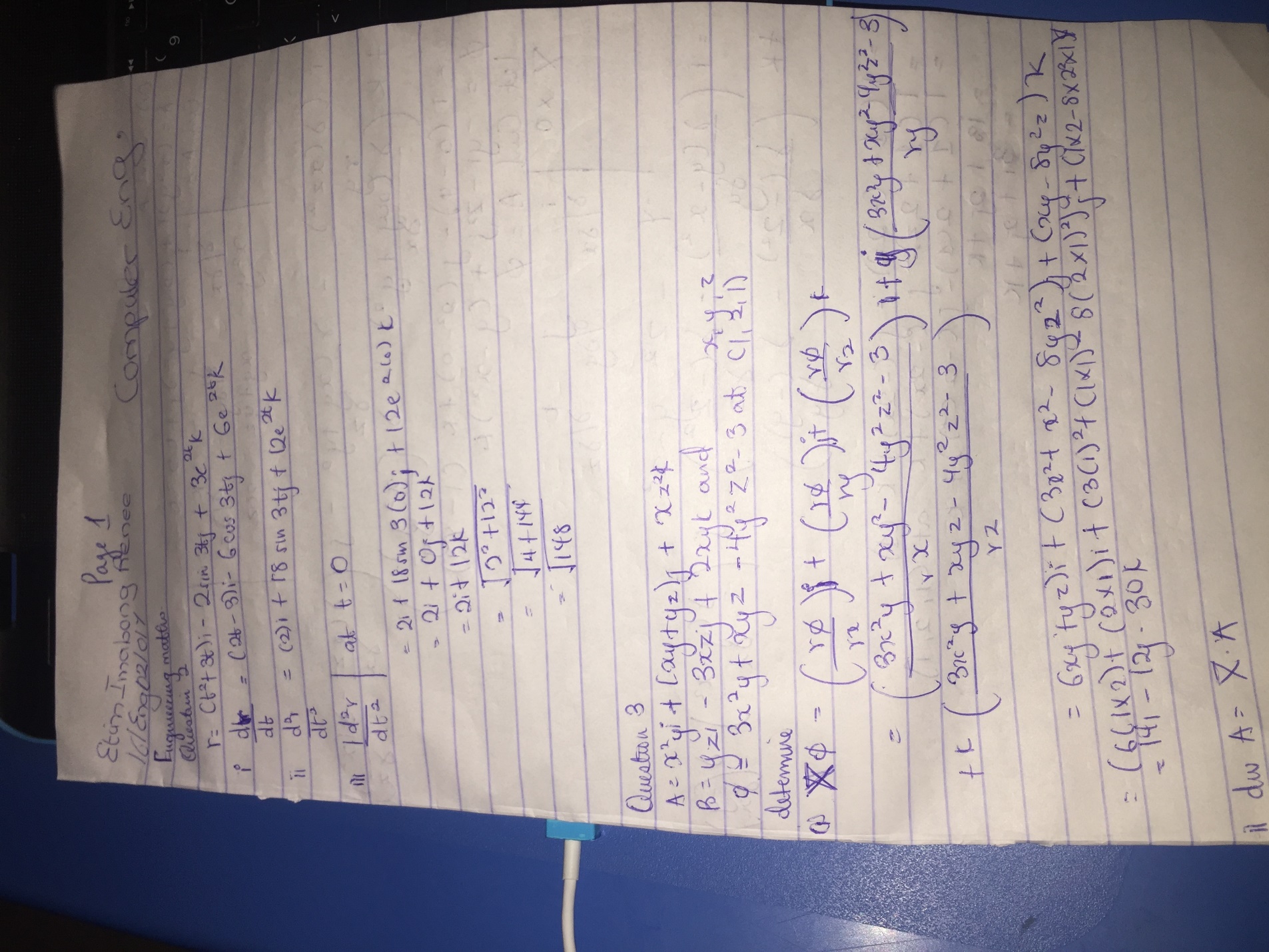 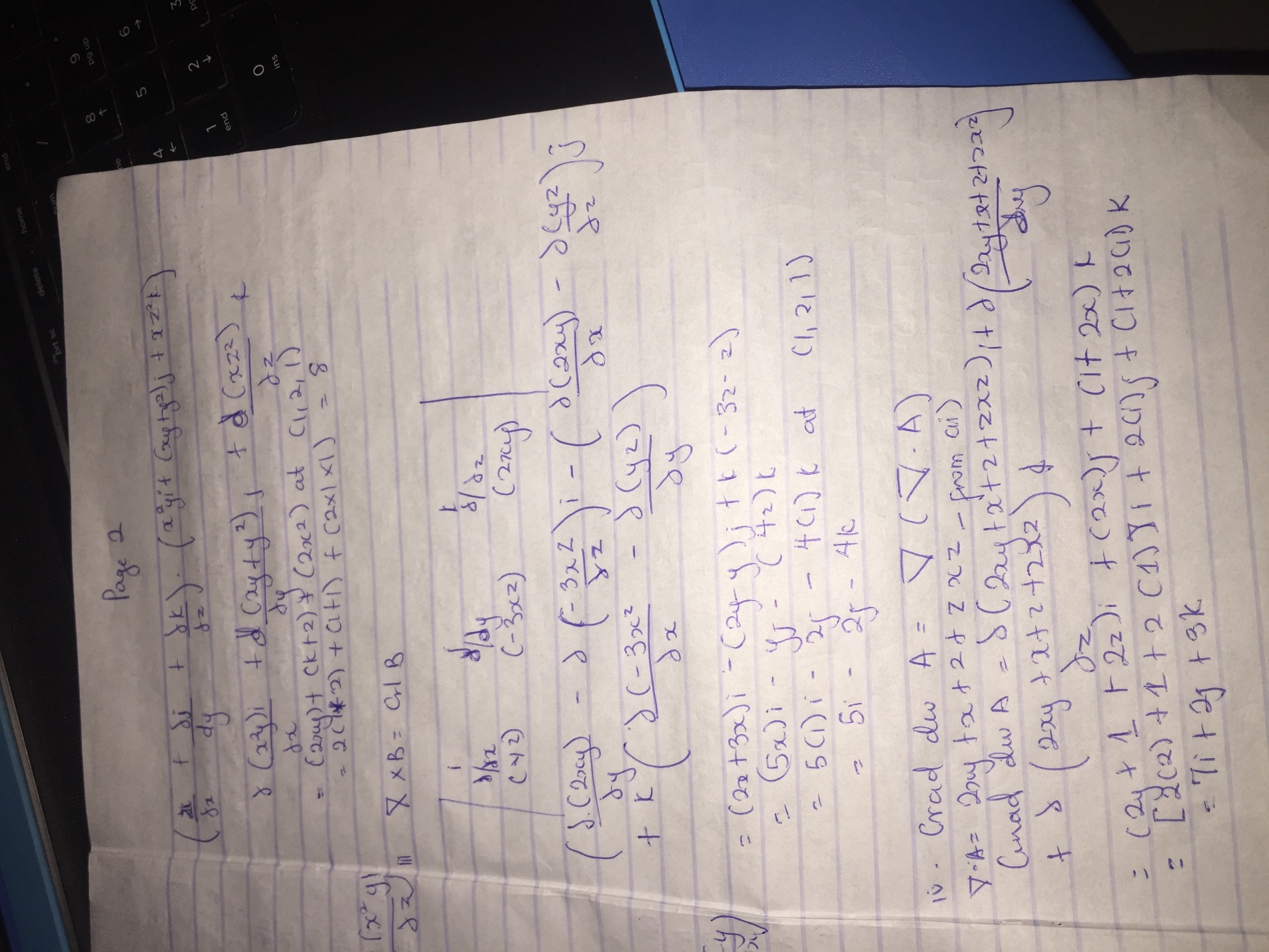 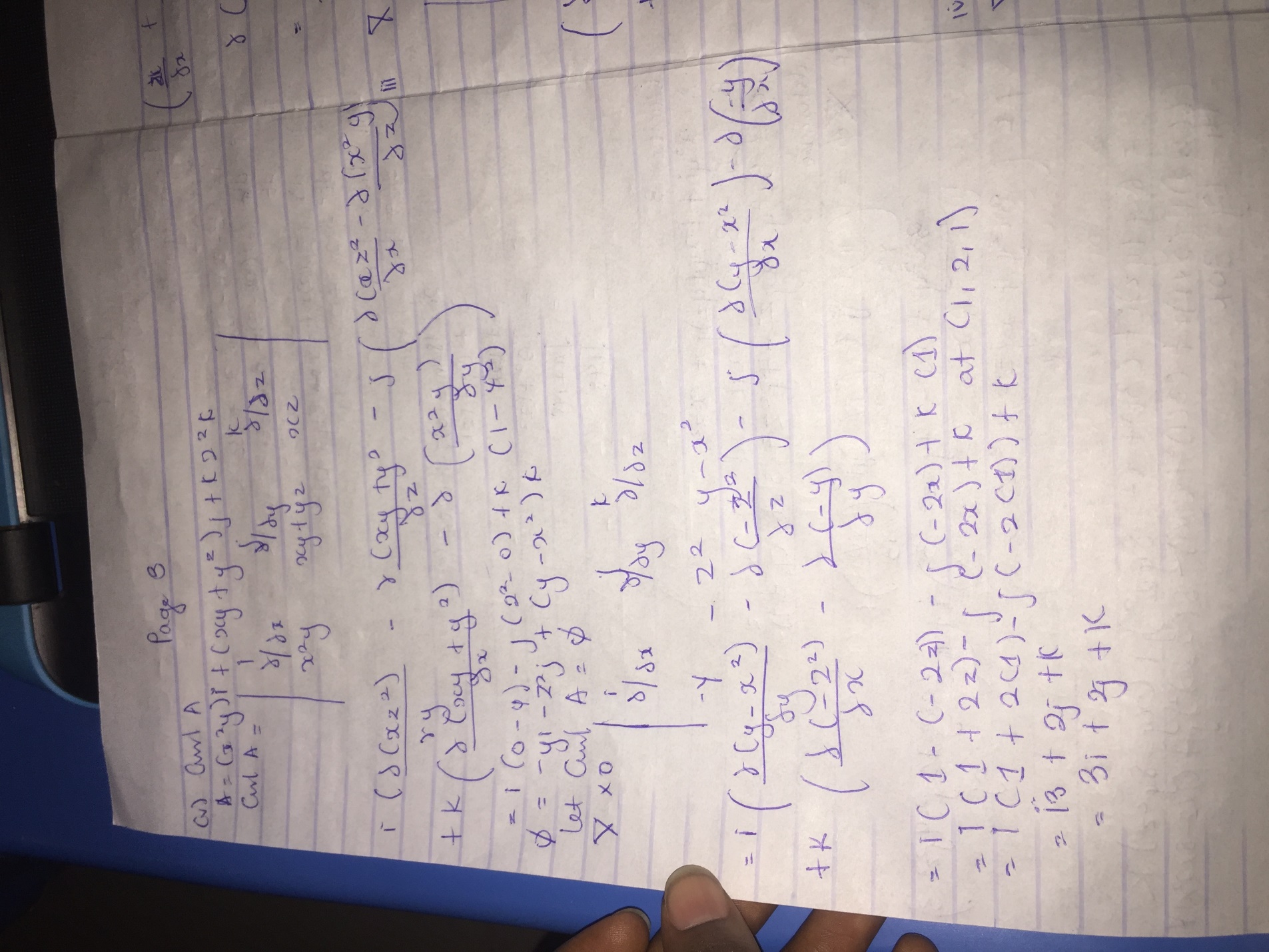 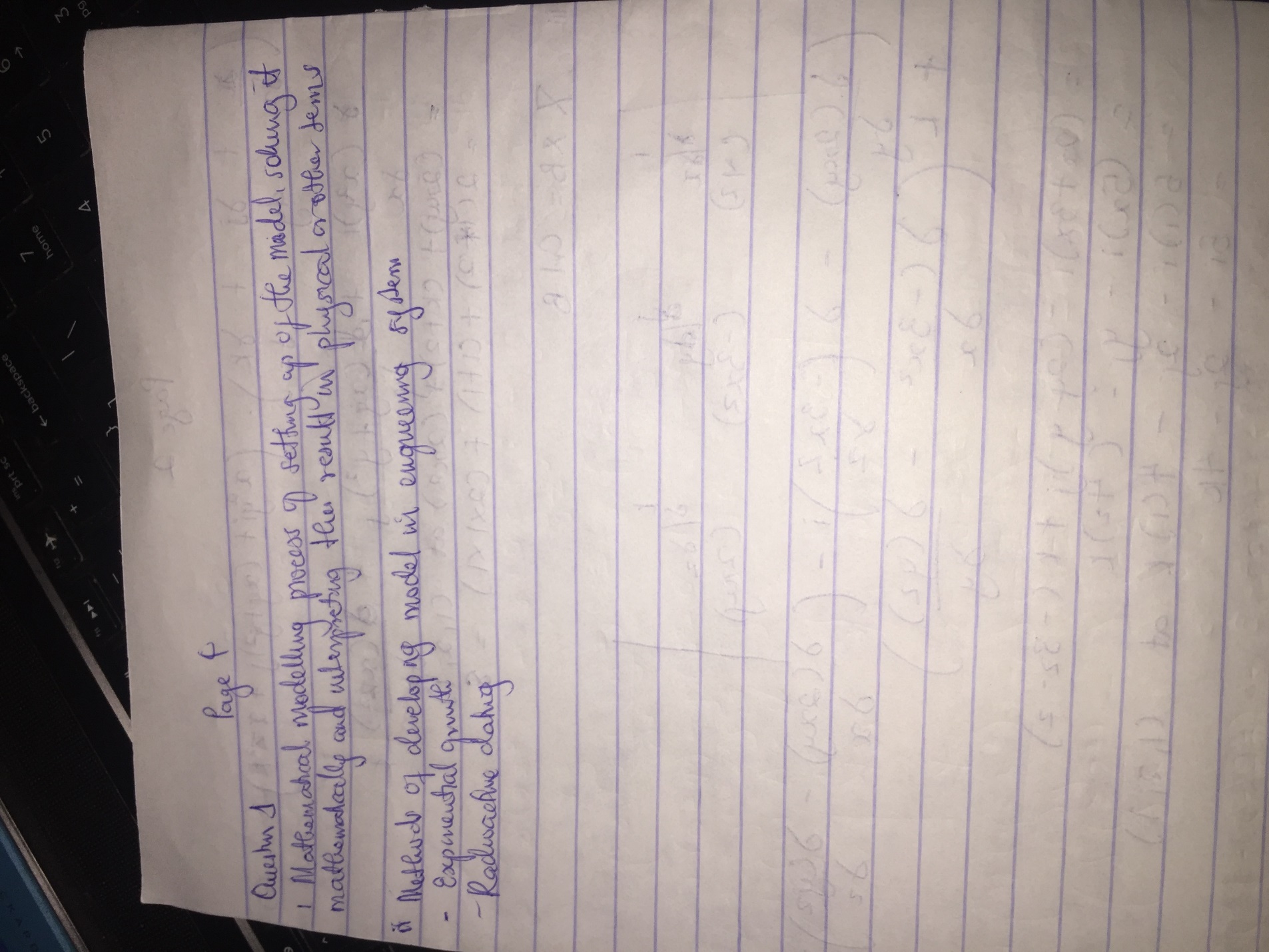 